C.E.T. Sada zubní péče pro psy a kočkyC.E.T. dual enzyme system (piktogram)     Drůbeží příchuť70 gKontrola zubního kamene a plakuSADA ZUBNÍ PÉČE. Čistěte zuby svému zvířeti denně podle následujících kroků nebo podle pokynů vašeho veterináře. KROK 1: Dejte si malé množství pasty na prst a nechejte zvíře ochutnat. KROK 2: Nadzdvihněte psovi pysky a prstem nebo prstovým kartáčkem naneste malé množství zubní pasty na zuby a dásně. KROK 3: Naneste malé množství zubní pasty na zubní kartáček a nechte psa ochutnat zubní pastu z kartáčku. KROK 4: Jemně vsuňte zubní kartáček s pastou do úst vašeho zvířete. KROK 5: Vyčistěte zadní i přední zuby po obou stranách úst.  KROK 6: Po skončení čištění zvíře odměňte.Pouze pro zvířata. Veterinární přípravek.SLOŽENÍ: Sorbitol, aqua, dicalcium phosphate, hydrated silica, glycerin, poultry aroma, glucose, xanthan gum, titanium dioxide, sodium benzoate, C.E.T dual enzyme system (potassium thiocyanate, glucose oxidase, lactoperoxidase).Zubní pasta 70 g, 1 zubní kartáček a 1 prstový zubní kartáček.Číslo schválení: 110-01/CVyrobeno v U.S.A.Distributor: Virbac Czech Republic s.r.o., Žitavského 496, 156 00 Praha 5 viz krabička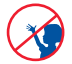 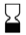 Uchovávejte mimo dohled a dosah dětí. (piktogram)Držitel: VIRBAC, 1ère avenue, 2065m LID, 06516 Carros, Francie